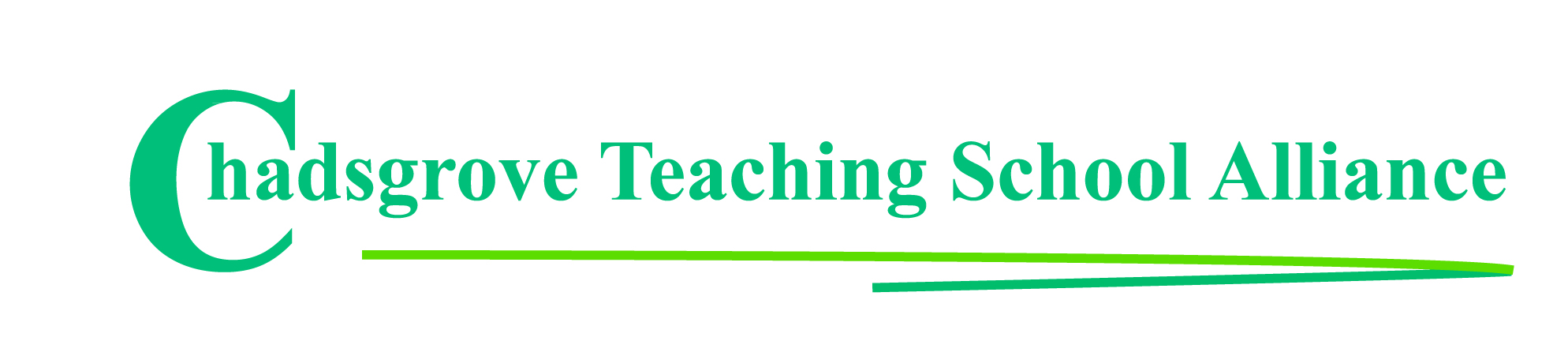 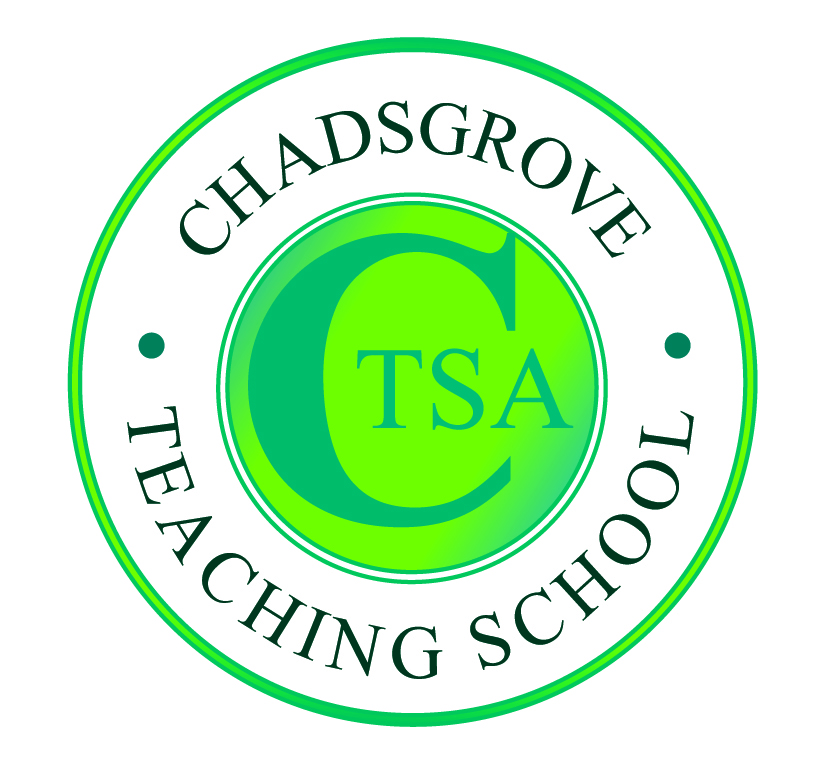 Autumn Courses 2018* These courses form part of our SpLD course menu. Book all 5 courses for £300.See separate flyer and booking form for details.Course details available at: http://www.chadsgroveschool.org.uk/web/cpd_courses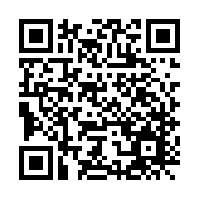 For further information, please contact:   courses@chadsgrove.worcs.sch.uk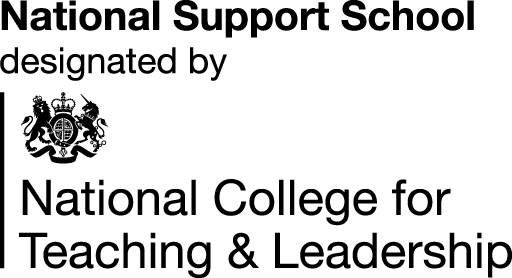 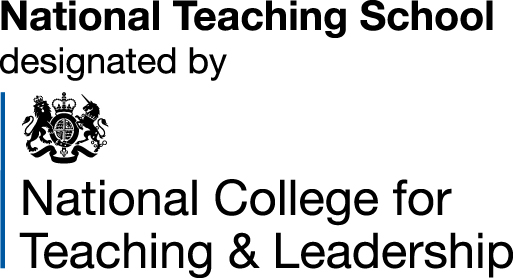 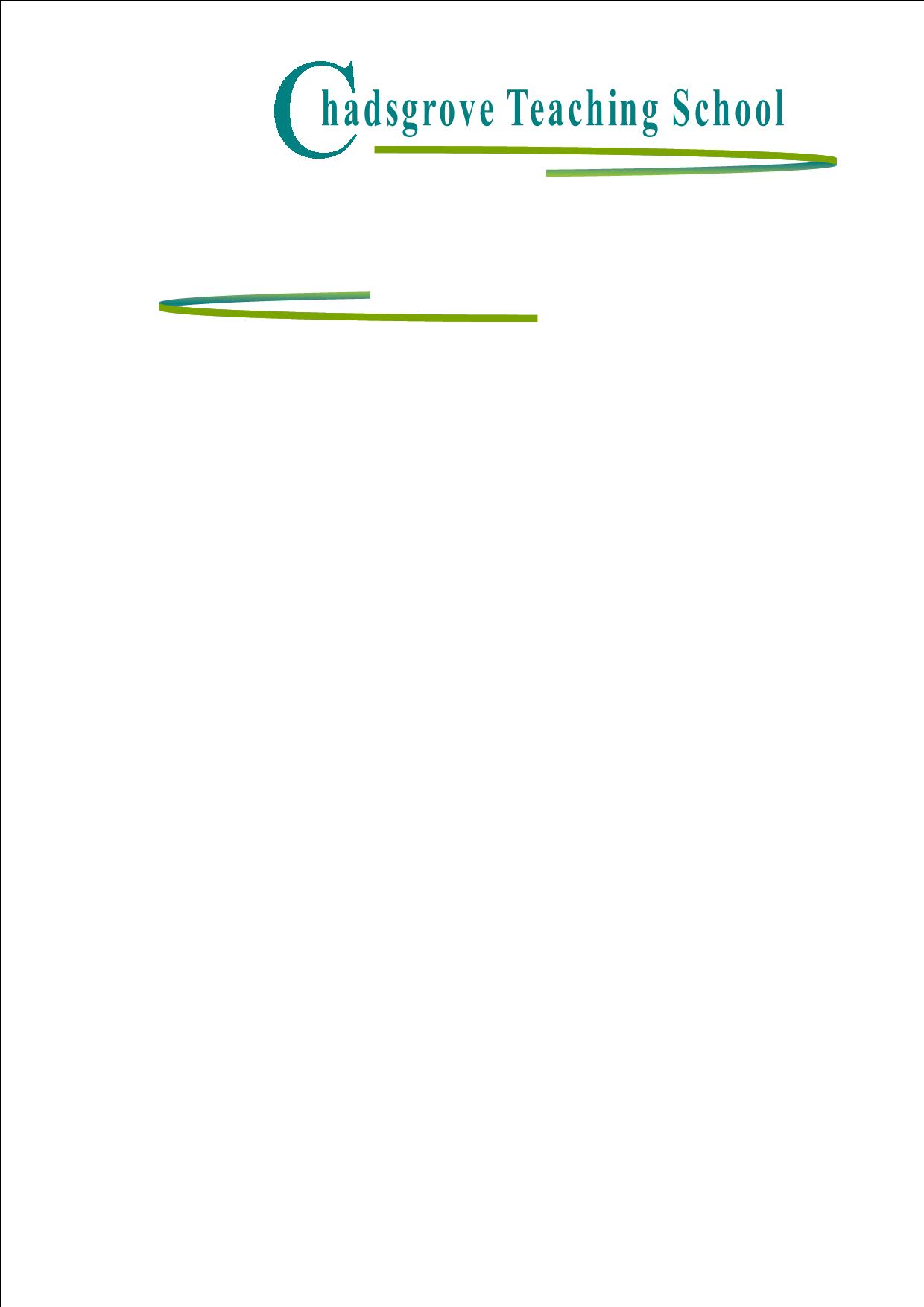 DateCourse LeaderCourse Title27th September10.00 – 4.00Lorraine Petersen OBE& Bev CockbillEducation Consultants & TrainersLife After P Levels: Assessment for Pupils Working Below
 National Expected Standard£1104th October1.30 – 4.00Iain ChatwinSEND Consultant & TrainerLego-based Therapy£6511th October 10.00 – 4.00Victoria HoneybourneEducation Consultant & TrainerThe Neurodiverse Classroom:Meeting individual needs in the mainstream classroom £11012th October1.00 – 4.00Mark LovedayEducation Consultant & TrainerMeeting the Needs of Pupils with Dyslexia£65*18th October10.00 – 4.00Jo GraceSEND Consultant & TrainerSensory Engagement for Mental Well Being£1108th November 10.00 – 4.00Victoria HoneybourneEducation Consultant & TrainerSupporting Girls on the Autism Spectrum£11015th November 1.00 – 4.00Iain ChatwinSEND Consultant & TrainerAttention Deficit Hyperactivity Disorder£65*22nd November10.00 – 4.00Early Years Speech, Language and Communication Needs Conferenceat Worcester University Arena WR2 5JNEarly Years Speech, Language and Communication Needs Conferenceat Worcester University Arena WR2 5JN£6523rd November10.00 – 12.30Iain ChatwinSEND Consultant & TrainerLego-based Therapy£6529th November1.00 – 4.00Becky HadleySEND Consultant & TrainerMeeting the Needs of Pupils with Autism£65*Course Title:                                                                                          Number of Places Required:      Course Title:                                                                                          Number of Places Required:      Course Title:                                                                                          Number of Places Required:      Attendee(s) Name & Email Address Attendee(s) Name & Email Address Attendee(s) Name & Email Address Attendee(s) Name & Email Address Attendee(s) Name & Email Address Attendee(s) Name & Email Address Attendee(s) Name & Email Address The information you provide in this form will be used solely for processing your course booking. If you wish us to retain your email address to contact you about future CTSA professional development opportunities please tick this boxThe information you provide in this form will be used solely for processing your course booking. If you wish us to retain your email address to contact you about future CTSA professional development opportunities please tick this boxThe information you provide in this form will be used solely for processing your course booking. If you wish us to retain your email address to contact you about future CTSA professional development opportunities please tick this boxThe information you provide in this form will be used solely for processing your course booking. If you wish us to retain your email address to contact you about future CTSA professional development opportunities please tick this boxThe information you provide in this form will be used solely for processing your course booking. If you wish us to retain your email address to contact you about future CTSA professional development opportunities please tick this boxThe information you provide in this form will be used solely for processing your course booking. If you wish us to retain your email address to contact you about future CTSA professional development opportunities please tick this boxThe information you provide in this form will be used solely for processing your course booking. If you wish us to retain your email address to contact you about future CTSA professional development opportunities please tick this boxThe information you provide in this form will be used solely for processing your course booking. If you wish us to retain your email address to contact you about future CTSA professional development opportunities please tick this boxThe information you provide in this form will be used solely for processing your course booking. If you wish us to retain your email address to contact you about future CTSA professional development opportunities please tick this boxThe information you provide in this form will be used solely for processing your course booking. If you wish us to retain your email address to contact you about future CTSA professional development opportunities please tick this boxThe information you provide in this form will be used solely for processing your course booking. If you wish us to retain your email address to contact you about future CTSA professional development opportunities please tick this boxThe information you provide in this form will be used solely for processing your course booking. If you wish us to retain your email address to contact you about future CTSA professional development opportunities please tick this boxOccupation:        Occupation:        Occupation:        Occupation:        Occupation:        Occupation:        Occupation:        Special Requirements:             (e.g. dietary, access, etc)Special Requirements:             (e.g. dietary, access, etc)Special Requirements:             (e.g. dietary, access, etc)Special Requirements:             (e.g. dietary, access, etc)Special Requirements:             (e.g. dietary, access, etc)Special Requirements:             (e.g. dietary, access, etc)Special Requirements:             (e.g. dietary, access, etc)Organisation name:  Organisation name:  Postal Address for Correspondence:
Postal Address for Correspondence:
Postal Address for Correspondence:
Postal Address for Correspondence:
Postal Address for Correspondence:
Postal Address for Correspondence:
Postal Address for Correspondence:
Invoicing Address  (if different to Postal Address):
Invoicing Address  (if different to Postal Address):
Invoicing Address  (if different to Postal Address):
Invoicing Address  (if different to Postal Address):
Invoicing Address  (if different to Postal Address):
Invoicing Address  (if different to Postal Address):
Invoicing Address  (if different to Postal Address):
Email:    Telephone Number:  Email:    Telephone Number:  Email:    Telephone Number:  Email:    Telephone Number:  Email:    Telephone Number:  Email:    Telephone Number:  Email:    Telephone Number:  Total Cost: (Please make cheques payable to Worcestershire County Council)  Total Cost: (Please make cheques payable to Worcestershire County Council)  Total Cost: (Please make cheques payable to Worcestershire County Council)  Total Cost: (Please make cheques payable to Worcestershire County Council)  Total Cost: (Please make cheques payable to Worcestershire County Council)  Total Cost: (Please make cheques payable to Worcestershire County Council)  Total Cost: (Please make cheques payable to Worcestershire County Council)  Cost Centre for Internal Transfer for Worcestershire Schools. Please complete both sections below.Project Code:                                                                         Cost Centre:  Cost Centre for Internal Transfer for Worcestershire Schools. Please complete both sections below.Project Code:                                                                         Cost Centre:  Cost Centre for Internal Transfer for Worcestershire Schools. Please complete both sections below.Project Code:                                                                         Cost Centre:  Cost Centre for Internal Transfer for Worcestershire Schools. Please complete both sections below.Project Code:                                                                         Cost Centre:  Cost Centre for Internal Transfer for Worcestershire Schools. Please complete both sections below.Project Code:                                                                         Cost Centre:  Cost Centre for Internal Transfer for Worcestershire Schools. Please complete both sections below.Project Code:                                                                         Cost Centre:  Cost Centre for Internal Transfer for Worcestershire Schools. Please complete both sections below.Project Code:                                                                         Cost Centre:  Authorised Signature (Headteacher):Name:
  Name:
  Name:
  Name:
  Name:
  Name:
  We regret that we cannot accept typed signatures. Digital signatures or scanned electronic copies are suitable.We regret that we cannot accept typed signatures. Digital signatures or scanned electronic copies are suitable.We regret that we cannot accept typed signatures. Digital signatures or scanned electronic copies are suitable.We regret that we cannot accept typed signatures. Digital signatures or scanned electronic copies are suitable.We regret that we cannot accept typed signatures. Digital signatures or scanned electronic copies are suitable.We regret that we cannot accept typed signatures. Digital signatures or scanned electronic copies are suitable.We regret that we cannot accept typed signatures. Digital signatures or scanned electronic copies are suitable.